Star  Multi-Academy Trust Proposals – Consultation Questionnaire      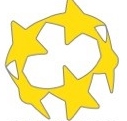 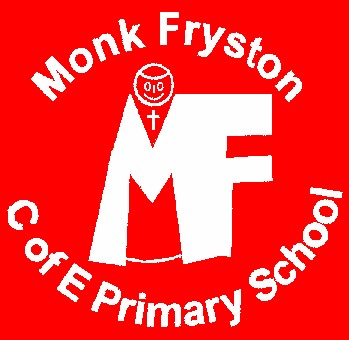 As part of the consultation process, schools need to obtain the views of interested parties for consideration.  We would be grateful if you would please take a few minutes to complete this form and return it to your/your child’s school (if staff member or parent/carer) or your nearest school if a local resident, or via email to STAR-MATProjectTeam@mfschool.net  There will be a public consultation event at Tadcaster Methodist Church on 22nd January, 18.30 to 20.00. Please return by January 26 2018 at the very latest.I am: please tick the option(s) which best describe youThank you for your time. If you would like a reply to a question, please write your name and contact details (email address if possible) below this line:A parent/carer at Appleton RoebuckA member of staff at Appleton RoebuckDo you agree that your school (where appropriate) should convert to an Academy?Do you agree that your school (where appropriate) should convert to an Academy?A parent/carer at KellingtonA member of staff at KellingtonStrongly agreeA parent/carer at Kirk FentonA member of staff at Kirk FentonAgreeA parent/carer at Monk FrystonA member of staff at Monk FrystonDisagreeA parent/carer at RiversideA member of staff at RiversideStrongly disagreeA parent/carer at Sherburn HighA member of staff at Sherburn HighDon’t knowA parent/carer at Sherburn HungateA member of staff at Sherburn HungatePlease add further detail here if you would like to do soA parent/carer at South MilfordA member of staff at South MilfordPlease add further detail here if you would like to do soA parent/carer at Tadcaster GrammarA member of staff at Tadcaster GrammarPlease add further detail here if you would like to do soA local residentAn employee of the local authorityOther: please specifyDo you have any comments to add, or questions to ask? Please expand the box or write on the other side of the page if you need to.Do you have any comments to add, or questions to ask? Please expand the box or write on the other side of the page if you need to.Do you have any comments to add, or questions to ask? Please expand the box or write on the other side of the page if you need to.Do you have any comments to add, or questions to ask? Please expand the box or write on the other side of the page if you need to.Do you have any comments to add, or questions to ask? Please expand the box or write on the other side of the page if you need to.Do you have any comments to add, or questions to ask? Please expand the box or write on the other side of the page if you need to.